Образовательная деятельность по художественно-эстетическому развитиюРисование красками «Зёрнышки для курочки-хохлатки»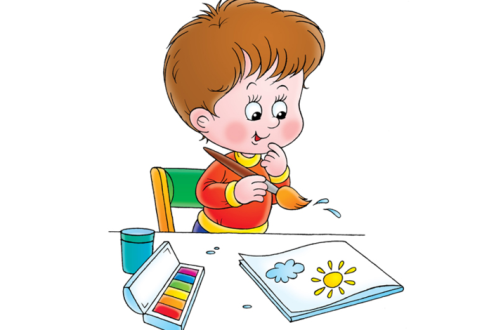 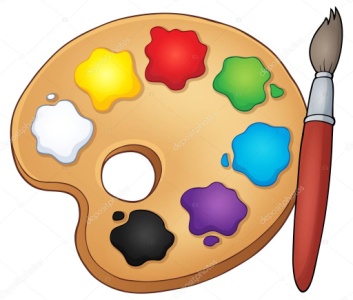 Прошло первое занятие по изо-деятельности в группе раннего возраста( деткам 1,6-2 лет)Целью  данной образовательной деятельности  стало ознакомление детей с пальчиковыми красками и вовлечение их в творческий процесс.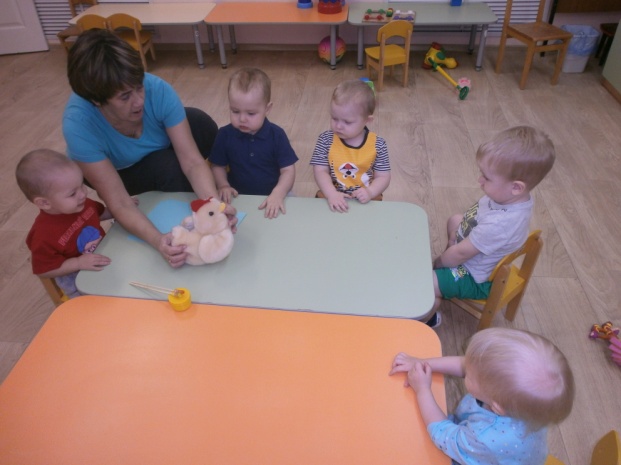 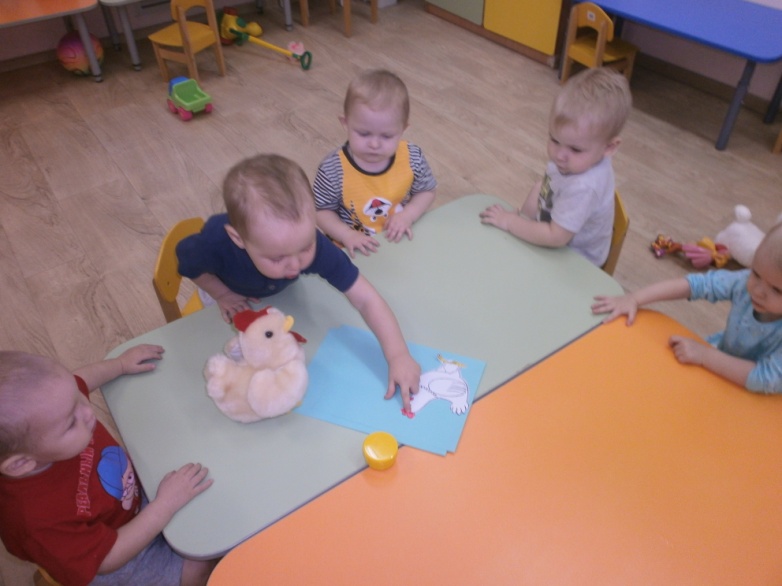 а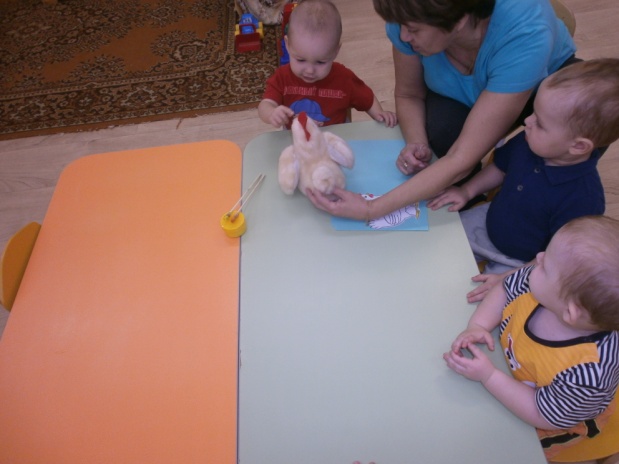 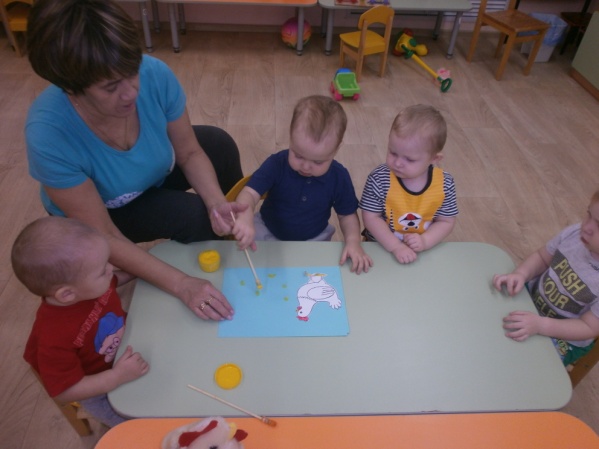 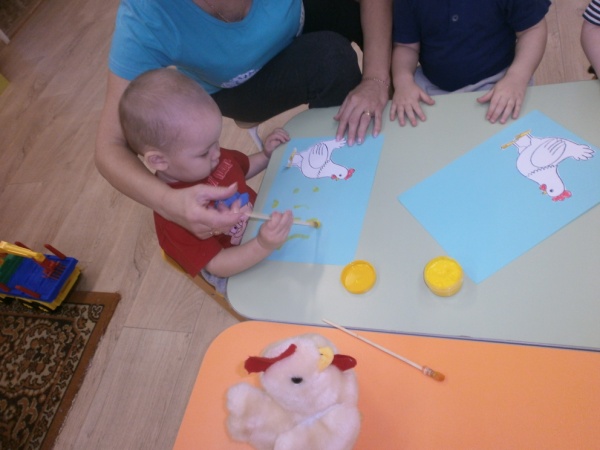 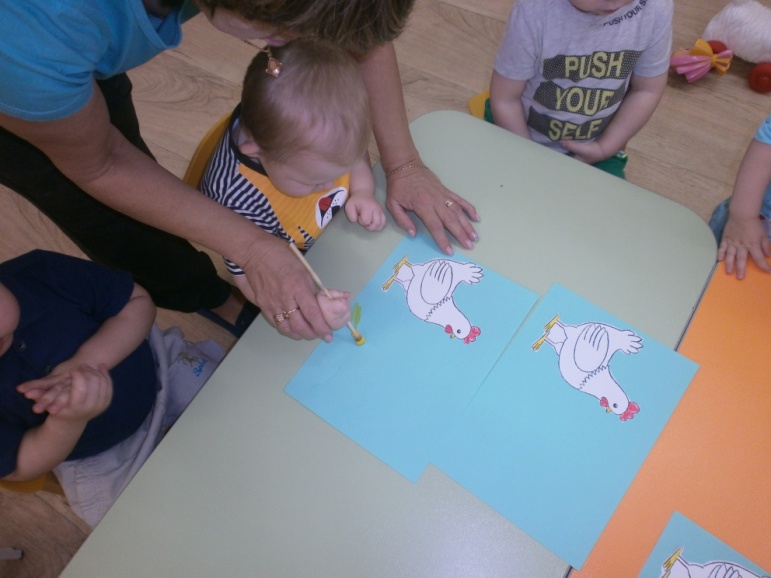 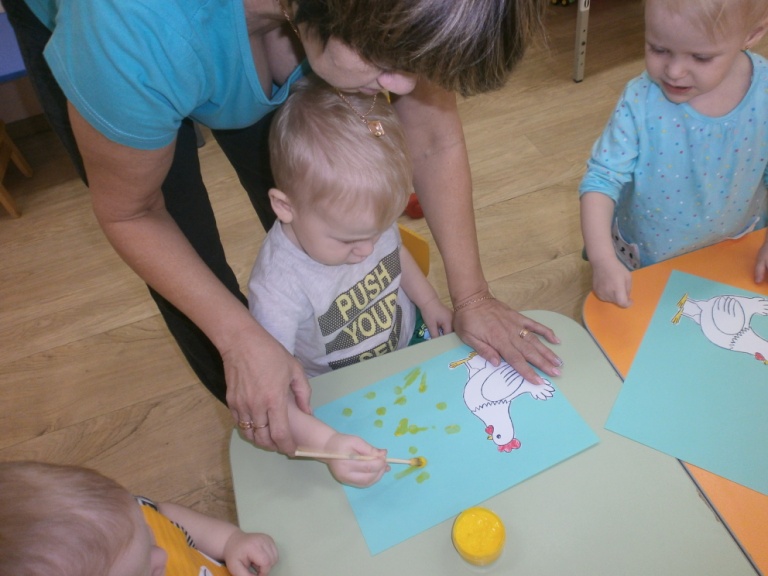 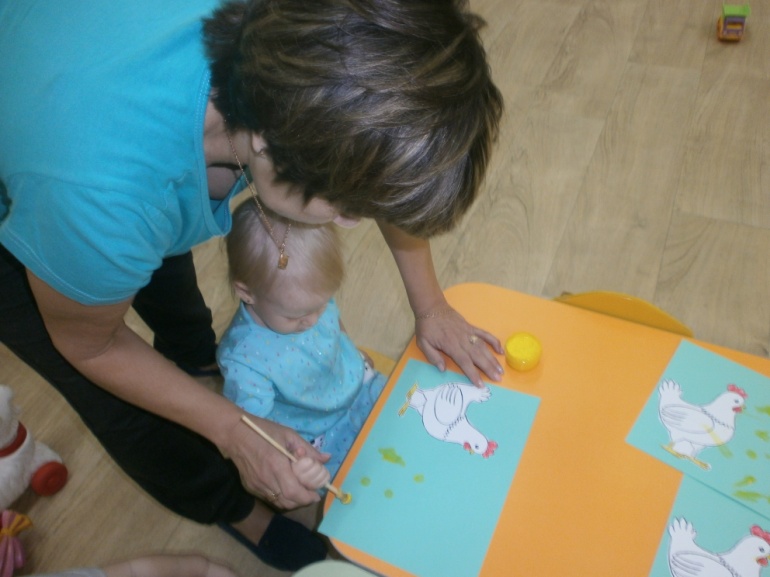 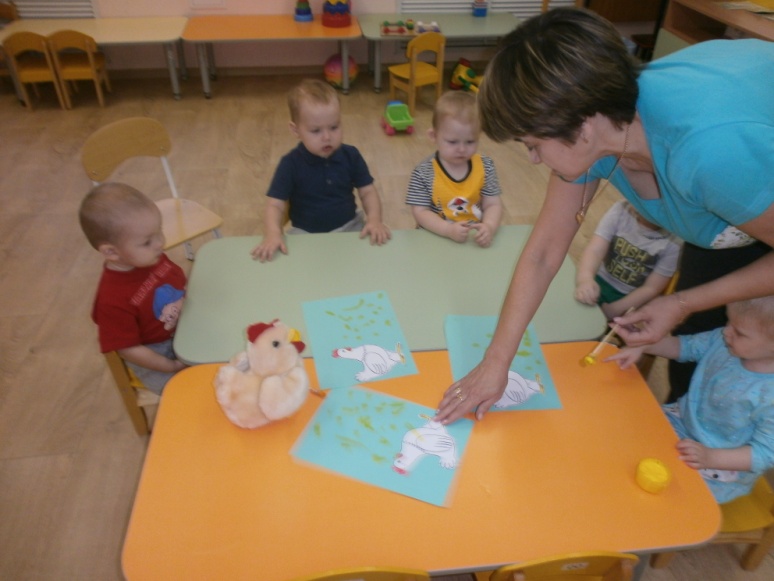 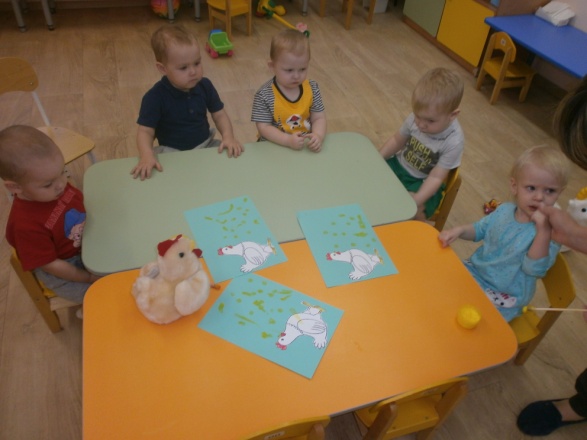 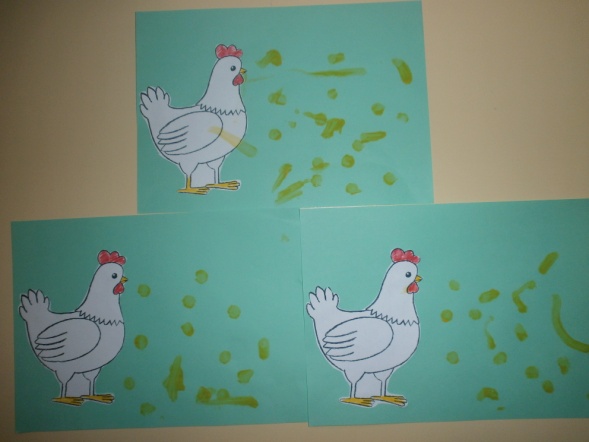 